ΔΕΛΤΙΟ ΤΥΠΟΥΘΕΜΑ: «1.240 ραντεβού την πρώτη εργάσιμη ημέρα του Ιουλίου 2024 στα εξωτερικά ιατρεία του Γ.Ν. Χανίων»Σας ενημερώνουμε ότι την Δευτέρα 01 Ιουλίου 2024 στη Γραμματεία των Εξωτερικών Ιατρείων του Γ.Ν. Χανίων κλείστηκαν από τους πολίτες 1.240 ραντεβού. Από αυτά τηλεφωνικώς κλείστηκαν 405 (32,66%), ενώ μέσω της ηλεκτρονικής εφαρμογής e-ραντεβού κλείστηκαν 835  (ποσοστό 67,33%).Αναλυτικότερα, στα ιατρεία με την μεγαλύτερη ζήτησαν κλείστηκαν: Το πλήθος των ραντεβού μόνο την πρώτη ημέρα κλεισίματος για τον μήνα Ιούλιο, αποδεικνύει την τεράστια ζήτηση υπηρεσιών Υγείας από πλευράς των πολιτών και το δύσκολο έργο που καλείται να φέρει εις πέρας το προσωπικό του Γ.Ν. Χανίων, αν και Δευτεροβάθμιο νοσηλευτικό ίδρυμα.Υπενθυμίζεται επίσης ότι:-Την πρώτη εργάσιμη κάθε μήνα οι πολίτες μπορούν να κλείνουν ραντεβού είτε με την χρήση της ηλεκτρονικής υπηρεσίας e-ραντεβού, είτε τηλεφωνικώς στο 2821071010 αλλά όχι δια ζώσης στη Γραμματεία Τ.Ε.Ι. του νοσοκομείου.-Από την δεύτερη εργάσιμη κάθε μήνα, ραντεβού κλείνονται είτε μέσω της εφαρμογής e-ραντεβού, είτε καθημερινά δια ζώσης στην Γραμματεία Τ.Ε.Ι. του νοσοκομείου, είτε τηλεφωνικώς στο 2821071010 (από Δευτέρα έως και Πέμπτη από 09.00 το πρωί έως 13.00).-Κάθε Παρασκευή δεν κλείνονται ραντεβού τηλεφωνικώς (εκτός αν η 1η εργάσιμη του μήνα είναι Παρασκευή). -Τα διαθέσιμα ραντεβού για επίσκεψη σε ιατρό είναι για έναν μήνα (τον τρέχοντα), ενώ για εργαστηριακές και ακτινοδιαγνωστικές εξετάσεις είναι για δύο μήνες (για τον τρέχοντα και τον επόμενο μήνα).Παρακαλούνται όσοι πολίτες έχουν κλείσει ραντεβού ηλεκτρονικά και για κάποιο λόγο δεν θα το πραγματοποιήσουν, να προβαίνουν και στην ακύρωση του μέσω της ηλεκτρονικής εφαρμογής e-ραντεβού ώστε να είναι διαθέσιμο για κάποιον άλλον που το έχει ανάγκη.Υπενθυμίζεται τέλος ότι οι ογκολογικοί και αιματολογικοί ασθενείς θα εξυπηρετούνται κατά απόλυτη προτεραιότητα καθ’ όλη τη διάρκεια της λειτουργίας της Γραμματείας των Τακτικών Εξωτερικών Ιατρείων.                                                                                Εκ της Διοικήσεως ΕΛΛΗΝΙΚΗ ΔΗΜΟΚΡΑΤΙΑ7η ΥΓΕΙΟΝΟΜΙΚΗ ΠΕΡΙΦΕΡΕΙΑ ΚΡΗΤΗΣΓΕΝΙΚΟ ΝΟΣΟΚΟΜΕΙΟ ΧΑΝΙΩΝ«Ο ΑΓΙΟΣ ΓΕΩΡΓΙΟΣ»Γραφείο: ΔιοίκησηςΤαχ. Δ/νση: Μουρνιές Τ.Κ.73300Τηλέφωνο:2821342345-347ΠΡΟΣ:Μ.Μ.Ε.ΙΑΤΡΕΙΟΤΗΛΕΦΩΝΙΚΑ ΡΑΝΤΕΒΟΥΗΛΕΚΤΡΟΝΙΚΑ ΡΑΝΤΕΒΟΥΣΥΝΟΛΟΑγγειοχειρουργικό103545Αιμοληψίες141933Γαστρεντερολογικό384886Δερματολογικό195877Καρδιολογικό3284116Οφθαλμολογικό38167205Νευροχειρουργικό21113Ορθοπεδικό176986Παθολογικό61824Πνευμονολογικό22123ΩΡΛ3478112Ουρολογικό62228Χειρουργικό212950Μαστογραφίες254570Πανοραμικές189Ακτινογραφίες24529Συμβουλευτικό Γραφείο Διατροφής11516Triplex61925Οστική Πυκνότητα 52631Υπέρηχοι U/S5850108Υπέρηχοι Μαστού9716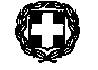 